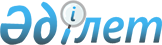 О внесении изменения в решение акима Жалагашского района от 7 ноября 2018 года №18 “Об образовании избирательных участков на территории Жалагашского района”Решение акима Жалагашского района Кызылординской области от 16 мая 2019 года № 6. Зарегистрировано Департаментом юстиции Кызылординской области 16 мая 2019 года № 6794
      В соответствии с пунктом 2 статьи 50 Закона Республики Казахстан от 6 апреля 2016 года “О правовых актах” аким Жалагашского района РЕШИЛ:
      1. Внести в решение акима Жалагашского района от 7 ноября 2018 года № 18 “Об образовании избирательных участков на территории Жалагашского района” (зарегистрировано в Реестре государственной регистрации нормативных правовых актов за № 6503, опубликован 20 ноября 2018 года в эталонном контрольном банке нормативных правовых актов Республики Казахстан в электронном виде) следующее изменение:
      в приложении к указанному решению абзац девятнадцатый в избирательном участке № 131 на территории Жалагашского района изложить в новой редакции:
      “больница коммунального государственного предприятия на праве хозяйственного ведения “Жалагашская районная больница” управления здравоохранения Кызылординской области.”.
      2. Настоящее решение вводится в действие со дня первого официального опубликования.
					© 2012. РГП на ПХВ «Институт законодательства и правовой информации Республики Казахстан» Министерства юстиции Республики Казахстан
				
      Аким Жалагашского района 

К. Сарсенбаев

      “СОГЛАСОВАНО”
Жалагашской районной
избирательной комиссией
8 мая 2019 года
